Listen and circle the correct answer about things in the dining room. 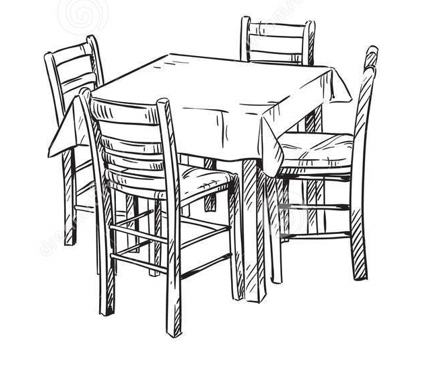 What color is the table? 		White				Blue			BrownWhat color are the chairs?		Brown				White			Black What is on the table?			A blue tablecloth		A red  tablecloth	A brown tableclothWhat do we do in the dining room?	We eat dinner			We eat	breakfast	We eat lunchColour the furniture according to instructions.Transcript 1:There is a brown table in the dining room.The chairs are black.On the table there is a red tablecloth.We eat breakfast in the dining room.Transcript 2:Colour the chairs black.Colour the table brown.Colour the tablecloth red.Name: ____________________________    Surname: ____________________________    Nber: ____   Grade/Class: _____Name: ____________________________    Surname: ____________________________    Nber: ____   Grade/Class: _____Name: ____________________________    Surname: ____________________________    Nber: ____   Grade/Class: _____Assessment: _____________________________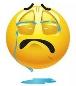 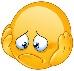 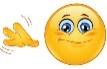 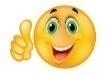 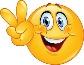 Date: ___________________________________________________    Date: ___________________________________________________    Assessment: _____________________________Teacher’s signature:___________________________Parent’s signature:___________________________